บันทึกข้อความ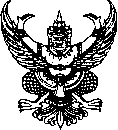 ส่วนราชการ    วิทยาลัยการอาชีพหลวงประธานราษฎร์นิกรที่   	          วันที่       เรื่อง    ส่งรายงานการประเมินตนเอง SAR (บุคคล)  ประจำปีการศึกษา 2565เรียน   ผู้อำนวยการวิทยาลัยการอาชีพหลวงประธานราษฎร์นิกร	      ตามที่วิทยาลัยการอาชีพหลวงประธานราษฎร์นิกร กำหนดให้ครูทุกคนจัดทำรายงานการประเมินตนเอง SAR (บุคคล)  ประจำปีการศึกษา............................................ และส่งภายในวันที่.................เดือน....................................พ.ศ. ......................นั้น	บัดนี้ ข้าพเจ้า นาย/นาง/นางสาว...................................................ตำแหน่ง................................ประจำแผนกวิชา..................................................................ได้ดำเนินการกรอกข้อมูลถูกต้องเรียบร้อยแล้ว	      จึงเรียนมาเพื่อโปรดทราบ              	(.......................................................)			          ครู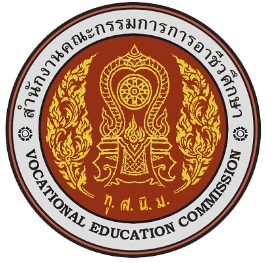 รายงานการประเมินตนเองรายบุคคลของครูผู้สอน (Self Assessment Report : SAR)ชื่อ………………………..…………………………..แผนกวิชา................................................ประจำปีการศึกษา  2565(23 พฤษภาคม 2565 – 30 เมษายน 2566)งานประกันคุณภาพและมาตรฐานการศึกษาวิทยาลัยการอาชีพหลวงประธานราษฎร์นิกรสำนักงานคณะกรรมการการอาชีวศึกษา กระทรวงศึกษาธิการ	คำนำ 	กฎกระทรวงการประกันคุณภาพการศึกษา พ.ศ. 2561 กำหนดให้สถานศึกษาแต่ละแห่งจัดให้มี
ระบบการประกันคุณภาพการศึกษาภายในสถานศึกษา ตามมาตรฐานการอาชีวศึกษาที่รัฐมนตรี
ว่าการกระทรวงศึกษาธิการประกาศกำหนด ประกอบด้วย 3 มาตรฐาน 9 ประเด็นการประเมิน ไดแก มาตรฐานที่ 1 คุณลักษณะของผู้สำเร็จการศึกษาอาชีวศึกษาที่พึงประสงค์ มาตรฐานที่ 2 การจัดการอาชีวศึกษา และมาตรฐานที่ 3 การสร้างสังคมแห่งการเรียนรู้ 	ข้าพเจ้าจึงได้จัดทำรายงานการประเมินตนเองขึ้น เพื่อรายงานผลการจัดการเรียนการสอนและการปฏิบัติหน้าที่ฝ่าย/งานของข้าพเจ้า ตลอดจนกิจกรรมต่าง ๆ ที่ได้ส่งเสริมให้นักเรียนมีคุณลักษณะและคุณภาพตามระดับมาตรฐานการศึกษาแห่งชาติ ในปีการศึกษา 2565 ทั้งนี้เพื่อเป็นการรายงานพร้อมประเมินผลการทำงาน
ของข้าพเจ้า ว่าได้ปฏิบัติหน้าที่บรรลุจุดมุ่งหมายของหลักสูตร มาตรฐานการอาชีวศึกษาศึกษา 
ประเด็นการพิจาณาที่เกี่ยวข้อง  และรายงานผลการประเมินตนเองเกี่ยวกับการปฏิบัติหน้าที่ต่อผู้บังคับบัญชา
ตามระดับ ตลอดจนเผยแพร่ให้กับผู้ปกครองนักเรียน ชุมชนในสังคมได้ทราบผลการปฏิบัติงานและคุณลักษณะของนักเรียนตามเกณฑ์มาตรฐานการศึกษาแห่งชาติ   						ลงชื่อ..........................................						ตำแหน่ง ....................................สารบัญเรื่อง								 		         หน้าข้อมูลเบื้องต้น							 			ข้อมูลทั่วไป										 ……ข้อมูลการปฏิบัติหน้าที่								 ……การพัฒนาตนเอง									 ……ข้อมูลเบื้องต้น 1.  ข้อมูลทั่วไป      1.1 ชื่อ – สกุล........................................................................... ตำแหน่ง .........................................................  		   อายุ .......... ปี  เกิดวันที่..................เดือน..............................พ.ศ. ...........................		   ปัจจุบันดำรงตำแหน่ง......................เลขที่ตำแหน่ง..........................อัตราเงินเดือน...........................บาท       เริ่มรับราชการเมื่อวันที่..............เดือน................................พ.ศ. .................อายุราชการ........................ปี	ปฏิบัติการสอนสาขาวิชา ………………… แผนกวิชา...................... วิทยาลัยการอาชีพหลวงประธานราษฎร์นิกร      1.2 วุฒิการศึกษา  เทียบเท่า/อนุปริญญา คณะ................................. สาขาวิชา..........................................	 ปริญญาตรี  คณะ............................................. สาขาวิชา..................................................... 	 ปริญญาโท  คณะ............................................. สาขาวิชา.....................................................	 ปริญญาเอก คณะ............................................. สาขาวิชา....................................................	 อื่น ๆ ระบุ.............................................................................................................................	1.3 มีวุฒิการศึกษาตรงตามสาขาวิชาที่สอน		 ตรง	 ไม่ตรง	1.4 ใบประกอบวิชาชีพครู		 มี	เลขที่ใบอนุญาต			วันที่ออก	วันหมดอายุ				 ไม่มี	1.5 การจัดทำวิจัยเพื่อพัฒนาคุณภาพจัดการเรียนรู้และแก้ปัญหาการจัดการเรียนรู้		ภาคเรียนที่ 1		 มี ชื่อ						 ไม่มีภาคเรียนที่ 2 มี ชื่อ				 ไม่มี2.  ข้อมูลการปฏิบัติหน้าที่  ปีการศึกษา 25652.1 ด้านการจัดการเรียนการสอนตารางที่ 1 แสดงรายวิชาที่สอน ภาคเรียนที่1/2565ตารางที่ 2 แสดงรายวิชาที่สอน ภาคเรียนที่2/25652.2  ผลสัมฤทธิ์ทางการเรียนของผู้เรียนตารางที่ 3 แสดงรายวิชา ระดับชั้นปี จำนวนผู้เรียน และจำนวนผู้เรียนตามระดับของการวัดผลภาคเรียนที่ 1 ปีการศึกษา 2565	ภาคเรียนที่ 2 ปีการศึกษา 25652.3  ด้านคุณธรรม จริยธรรมและคุณลักษณะที่พึ่งประสงค์ ตารางที่ 4  การดูแลแนะแนวผู้เรียน ครูที่ปรึกษา.............................................................ระดับชั้น.....................แผนกวิชา...............................หมายเหตุ : เฉพาะครูที่ปรึกษา ปวช.3 และ ปวส.22.5  หน้าที่พิเศษอื่น ๆ ได้แก่ครูที่ปรึกษาระดับชั้น........................ กลุ่ม .................................. แผนกวิชา.....................................มีจำนวนผู้เรียน……………..คนปฏิบัติหน้าที่พิเศษ 2.1 .....................................................................................................................................................2.2 .....................................................................................................................................................2.3 .....................................................................................................................................................2.4 .....................................................................................................................................................2.5 .....................................................................................................................................................3.  การพัฒนาตนเอง 1)  การพัฒนาแผนการจัดการเรียนรู้	 การจัดการเรียนการสอนที่เน้นผู้เรียนเป็นสำคัญ 	 บูรณาการหลักปรัชญาเศรษฐกิจพอเพียง	 ใช้กระบวนการเรียนการสอนแบบ (Project-based learning : PjBL)	 เน้นการจัดการเรียนการสอนแบบ STEM Education 2)  การผลิตสื่อ (อย่างน้อย ปีการศึกษาละ 1 เรื่อง)   2.1  ………………………………………………………………………………………………………………………………………….2.2  ………………………………………………………………………………………………………………………………………….2.3  ………………………………………………………………………………………………………………………………………….2.4  ………………………………………………………………………………………………………………………………………….3)  วิจัยเพื่อพัฒนาการเรียนรู้ (อย่างน้อย ปีการศึกษาละ 1 เรื่อง)   3.1  ………………………………………………………………………………………………………………………………………. 3.2  ………………………………………….……………………………………………………………………………………………. 3.3 …………………………………………………………………………………………………………………………………………. 3.4 ..……………………………………………………………………………………………………………………………………….4)  แผนพัฒนาตนเองรายบุคคล (ID PLAN)  	  ทำ	  ไม่ได้ทำ5) ผลงานสิ่งประดิษฐ์ งานนวัตกรรม วิจัย ที่ได้รับรางวัล (ทุกระดับ)	ตารางที่ 5  ผลงานทางวิชาการ อื่น ๆ ได้แก่ สิ่งประดิษฐ์ งานนวัตกรรม วิจัย หรือผลงานที่ได้รับรางวัล6)  ผลการแข่งขันทักษะวิชาชีพ / วิชาการ / กีฬา (อื่น ๆ) ประจำปีการศึกษา 2565          ตารางที่ 6 ผลการแข่งขันทักษะวิชาชีพ / วิชาการ / กีฬา (อื่น ๆ) ประจำปีการศึกษา 25657)  การเข้าร่วมกิจกรรมทางวิชาการเพื่อพัฒนาตนเองและช่วยเหลือหน่วยงานอื่น เช่น เป็นผู้เข้าร่วมหรือร่วมจัดหรือจัดอบรม สัมมนา ประชุมปฏิบัติ / การปฏิบัติงานอื่น ๆ / อบรมระบบออนไลน์ตารางที่ 7  แสดงวัน เดือน ปี เรื่องที่ได้เข้าร่วม สถานที่ และหน่วยงานที่จัด8)  จากผลข้อที่ 7 มีการพัฒนาสู่การเรียนการสอนอย่างไร / และมีการเผยแพร่อย่างไร ผลการพัฒนา :…………………………………………………………………………………………………………………………………………………………………………………………………………………………………………………………………………………………………………วิธีการเผยแพร่ :…………………………………………………………………………………………………………………………………………………………………………………………………………………………………………………………………………………………………………ตัวอย่าง ผลการพัฒนาจากการอบรมการสอนออนไลน์  ครูผู้สอนนำมาใช้ทำสื่อการสอน  วิชา / ระดับวิธีการเผยแพร่ : เผยแพร่ในสถานศึกษาโดยใช้ระบบ IT รับรองข้อมูลโดย             ได้ตรวจสอบแล้วถูกต้อง โปรดทราบ              ..............................................................         ลงชื่อ.....................................................      (.................................................)         หัวหน้าแผนกวิชา.....................................                    วันที่.........................................             ได้ตรวจสอบแล้วถูกต้อง โปรดทราบ             ..............................................................         ลงชื่อ.....................................................       (นายเหล็กกล้า  วิไลลักษณ์)   หัวหน้างานประกันคุณภาพและมาตรฐานการศึกษา                    วันที่.........................................             ได้ตรวจสอบแล้วถูกต้อง โปรดทราบ              ..............................................................         ลงชื่อ.....................................................      (นางสาวทรรศินา  ศรีธรรมรัตน์)         รองผู้อำนวยการฝ่ายแผนงานและความร่วมมือ                    วันที่.........................................             ทราบ              ..............................................................            ลงชื่อ.....................................................       (นายประจวบ  จันทภาโส) ผู้อำนวยการวิทยาลัยการอาชีพหลวงประธานราษฎร์นิกร                    วันที่.........................................ลำดับรายวิชาที่สอนระดับชั้นจำนวนคาบ/สัปดาห์รวมลำดับรายวิชาที่สอนระดับชั้นจำนวนคาบ/สัปดาห์รวมลำดับที่รายวิชาระดับชั้น(ระบุ) จำนวน ผู้เรียนจำนวนผู้เรียนตามระดับของการวัดผลจำนวนผู้เรียนตามระดับของการวัดผลจำนวนผู้เรียนตามระดับของการวัดผลจำนวนผู้เรียนตามระดับของการวัดผลจำนวนผู้เรียนตามระดับของการวัดผลจำนวนผู้เรียนตามระดับของการวัดผลจำนวนผู้เรียนตามระดับของการวัดผลจำนวนผู้เรียนตามระดับของการวัดผลจำนวนผู้เรียนตามระดับของการวัดผลจำนวนผู้เรียนตามระดับของการวัดผลจำนวนผู้เรียนตามระดับของการวัดผลลำดับที่รายวิชาระดับชั้น(ระบุ) จำนวน ผู้เรียน43.532.521.510 ขร. มส.อื่น ๆรวมรวมรวมเกณฑ์เกณฑ์เกณฑ์ผ่าน = ผ่าน = ผ่าน = ผ่าน = ผ่าน = ไม่ผ่าน =ไม่ผ่าน =ไม่ผ่าน =ไม่ผ่าน =ไม่ผ่าน =ร้อยละร้อยละร้อยละลำดับที่รายวิชาระดับชั้น(ระบุ) จำนวน ผู้เรียนจำนวนผู้เรียนตามระดับของการวัดผลจำนวนผู้เรียนตามระดับของการวัดผลจำนวนผู้เรียนตามระดับของการวัดผลจำนวนผู้เรียนตามระดับของการวัดผลจำนวนผู้เรียนตามระดับของการวัดผลจำนวนผู้เรียนตามระดับของการวัดผลจำนวนผู้เรียนตามระดับของการวัดผลจำนวนผู้เรียนตามระดับของการวัดผลจำนวนผู้เรียนตามระดับของการวัดผลจำนวนผู้เรียนตามระดับของการวัดผลจำนวนผู้เรียนตามระดับของการวัดผลลำดับที่รายวิชาระดับชั้น(ระบุ) จำนวน ผู้เรียน43.532.521.510 ขร. มส.อื่น ๆรวมรวมรวมเกณฑ์เกณฑ์เกณฑ์ผ่าน = ผ่าน = ผ่าน = ผ่าน = ผ่าน = ไม่ผ่าน =ไม่ผ่าน =ไม่ผ่าน =ไม่ผ่าน =ไม่ผ่าน =ร้อยละร้อยละร้อยละลำดับที่ชื่อ - สกุลสำเร็จการศึกษา()ไม่สำเร็จการศึกษา()ออกกลางคัน()ศึกษาต่อ()มีงานทำ()หมายเหตุ
(โปรดระบุ)รวมรวมชื่อผลงานชื่อ – สกุล(เจ้าของผลงาน)ผลงานระดับ(อศจ., ภาค, ชาติ, นานาชาติ)ชื่อรางวัล(ชนะเลิศ, รองชนะเลิศ, ชมเชย)หน่วยงานที่จัดภาคเรียนที่ 1 ปีการศึกษา 2565ภาคเรียนที่ 1 ปีการศึกษา 2565ภาคเรียนที่ 1 ปีการศึกษา 2565ภาคเรียนที่ 1 ปีการศึกษา 2565ภาคเรียนที่ 1 ปีการศึกษา 2565ภาคเรียนที่ 2 ปีการศึกษา 2565ภาคเรียนที่ 2 ปีการศึกษา 2565ภาคเรียนที่ 2 ปีการศึกษา 2565ภาคเรียนที่ 2 ปีการศึกษา 2565ภาคเรียนที่ 2 ปีการศึกษา 2565ชื่อทักษะที่แข่งขันชื่อ – สกุล(ครูผู้ควบคุม)ชื่อ – สกุลชื่อรางวัล(ชนะเลิศ, รองชนะเลิศ, ชมเชย)ผลการแข่งขันระดับ(อศจ., ภาค, ชาติ)ผลการแข่งขันระดับ(อศจ., ภาค, ชาติ)หน่วยงานที่จัดวัน เดือน ปีชื่อเรื่องสถานที่หน่วยงานที่จัดจำนวนชั่วโมงรวม (ชั่วโมง)รวม (ชั่วโมง)รวม (ชั่วโมง)รวม (ชั่วโมง)